Mon sport préféré :Le ski alpin.Le ski moderne, est né en 1861 en Norvège avec la fondation du premier club de ski. A l’origine, le ski était un moyen de déplacement et de transport.Le ski est un sport individuel.  Ce sport se pratique généralement en montagne en glissant le long d’un versant d’une montagne. Le tracer suivi par les coureurs est déterminé par des piquets rouges et bleus qui les conduit jusqu’à la ligne d’arrivée. Chaque épreuve est caractérisée par la morphologie du terrain qui varie d’une montagne à l’autre mais également de la discipline pratiquée. Il faut remarquer qu’il existe également des pistes « indoor> » (à l’intérieur), dans des villes comme Dubaï. Ce sport se pratique, d’habitude, à l’extérieur et en hiver, bien que dans certaines régions comme sur les glaciers il est possible de le pratiquer toute l’année.Cette activité nécessite des skis, des bâtons, des chaussures de ski, des pantalons, une veste, un casque, des gants, etc. Avant de pouvoir pratiquer ce sport, il faut monter en haut d’un versant et pour cela il faut des remontées mécaniques (télésièges, ski-lifts, etc.) et naturellement il faut aussi de la neige.Les athlètes les plus connus sont Michaela Shiffrin, Marcel Hirscher et les suisses Wendy Holdener et Didier Cuche. Cuche et Hirscher ne participent plus aux compétitions mais ils ont gagné beaucoup de médailles.C’ est un sport dangereux parce que la vitesse est élevée.C’est un sport populaire en Suisse, en Autriche, en Allemagne, en Norvège, en Italie, aux Etats-Unis etc.Les compétitions de ski alpin se composent de cinq disciplines : le slalom spécial ; le slalom géant ; le super-G ; la descente ; le combiné. Chaque année une coupe de spécialité est décernée au skieur ayant obtenu le meilleur classement sur l’ensemble des compétitions de l’hiver dans une spécialité, par exemple on décerne le globe cristal de descente ou le globe de cristal de slalom. En revanche, une coupe « générale » est décernée à l’athlète qui a fait le plus de points toutes disciplines confondues pendant la saison.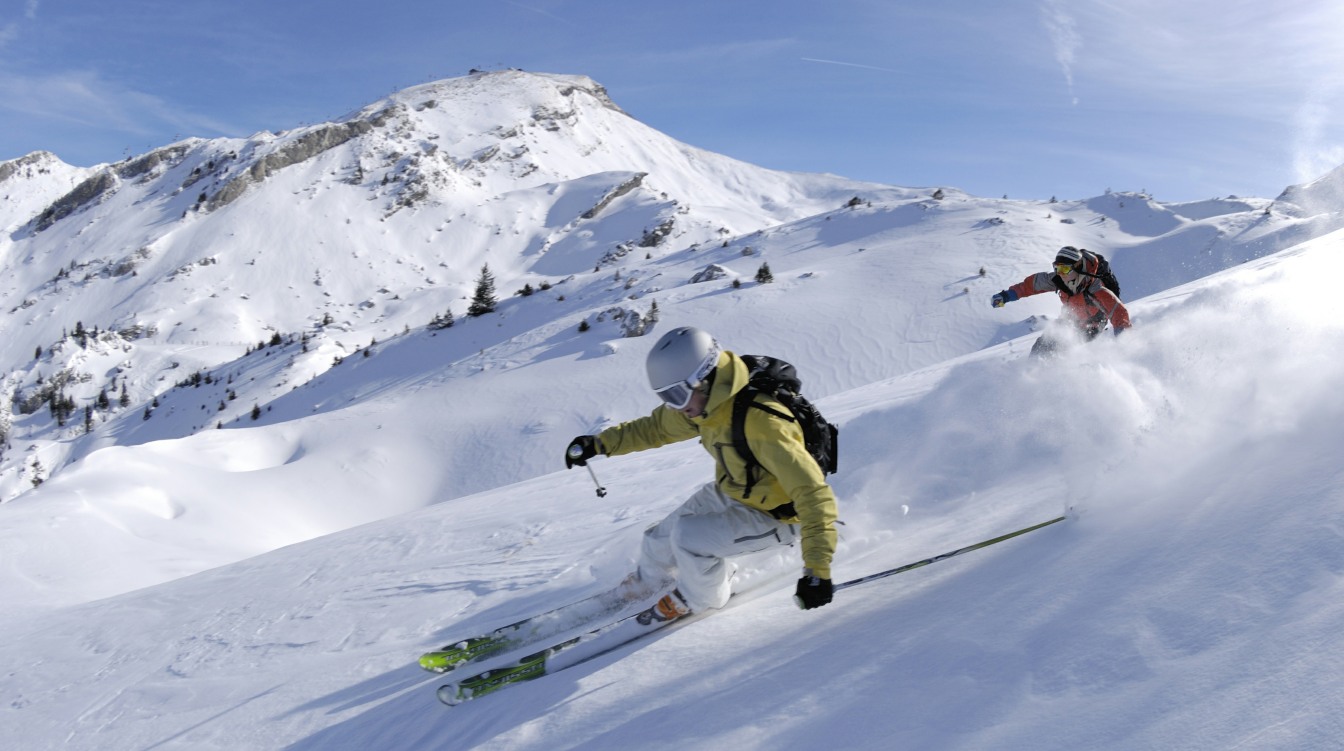 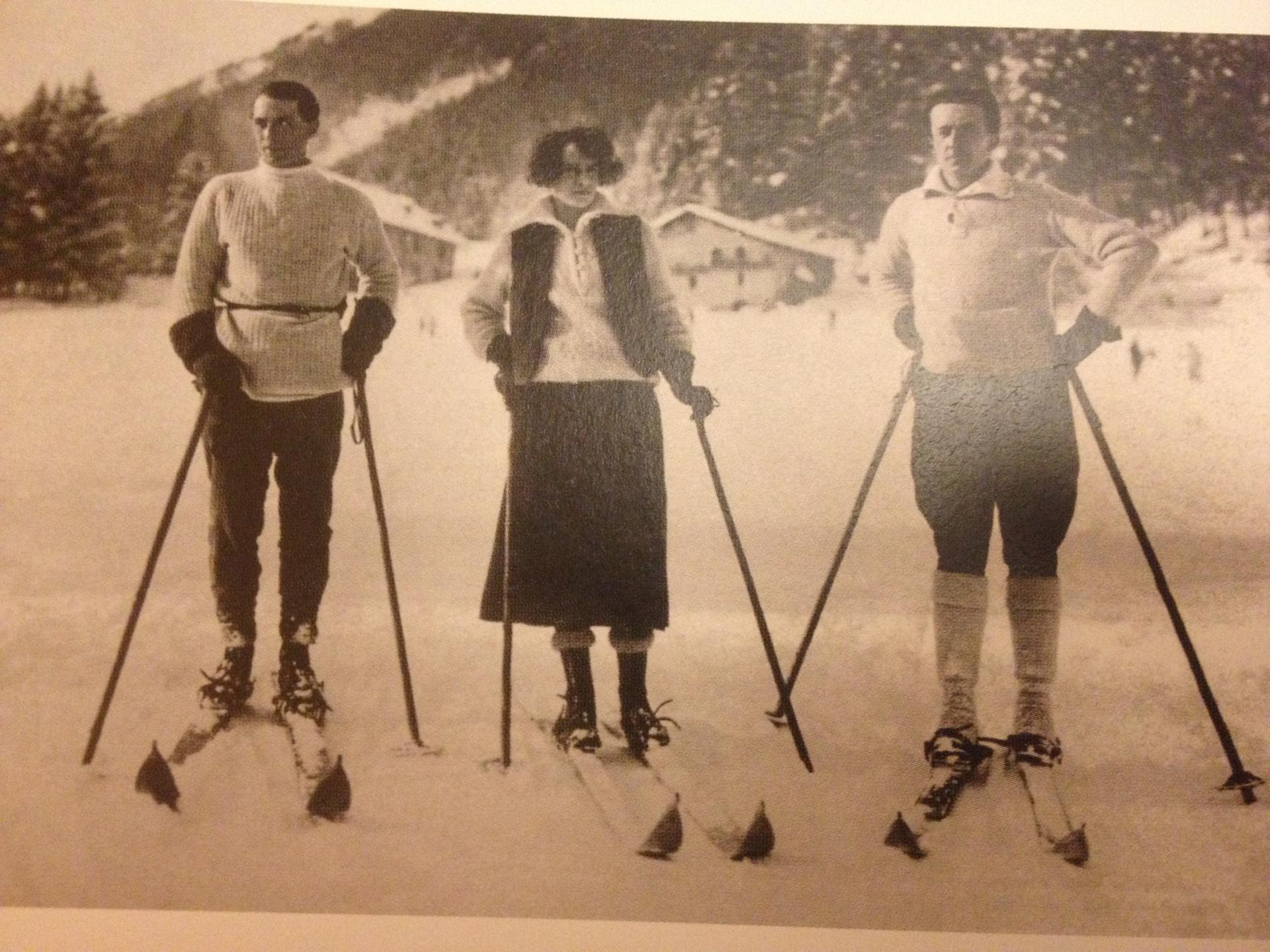 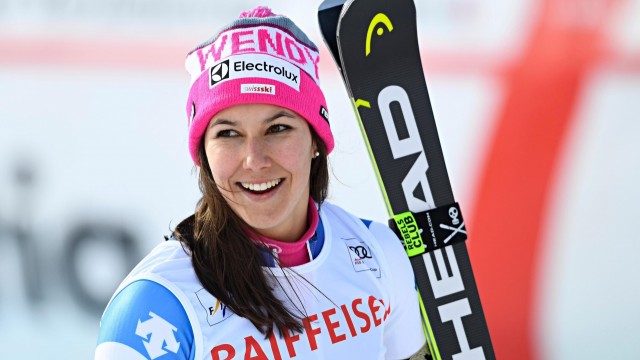 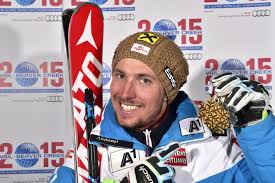 